Mrs. Rose, Grade 5 & 6						        	November 10, 2023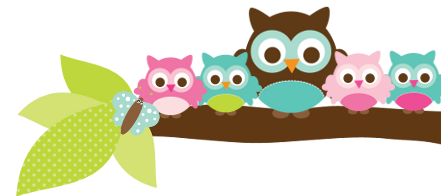 